Thursday 4th February 2021Write down as many rules as you can remember about formal language.The introductory paragraph in a newspaper report needs to include...5 WsWhoWhatWhereWhenWhyRe-read the WAGOLL – what are the 5Ws?L.I. To include appropriate features in a newspaper introductory paragraph.Let's label this image with the 5Ws, before we write our formal introductory paragraph.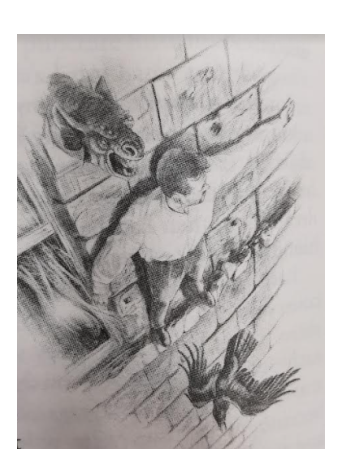 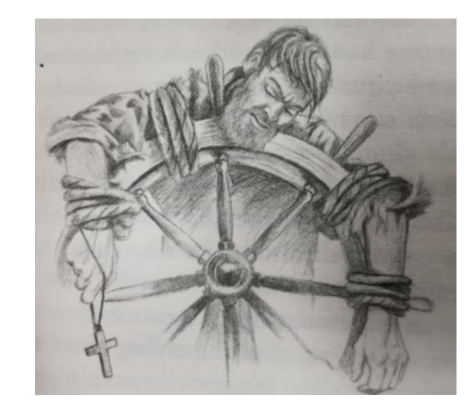 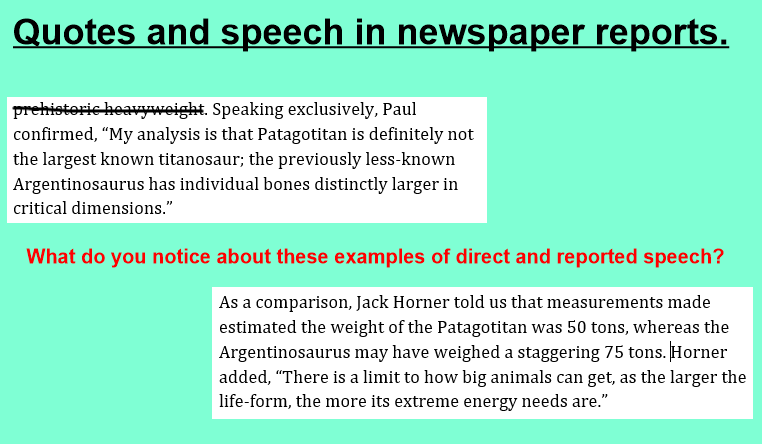 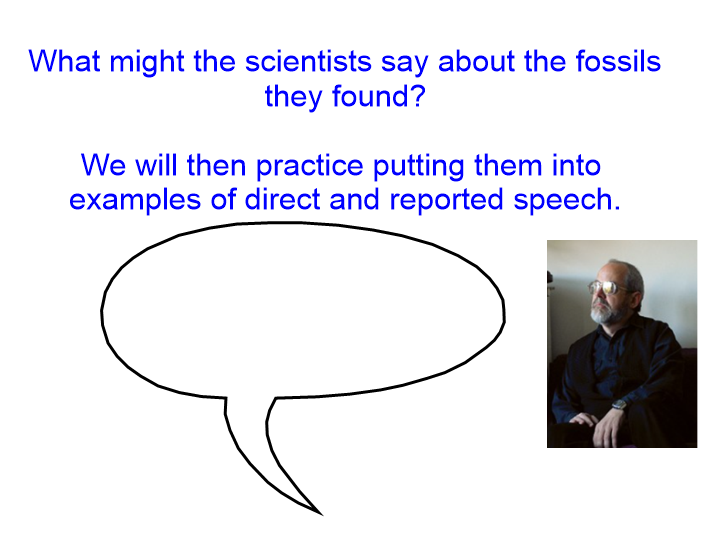 Now, use your ideas to write it in a formal paragraph. Use at least one example as direct speech and one example as reported speech.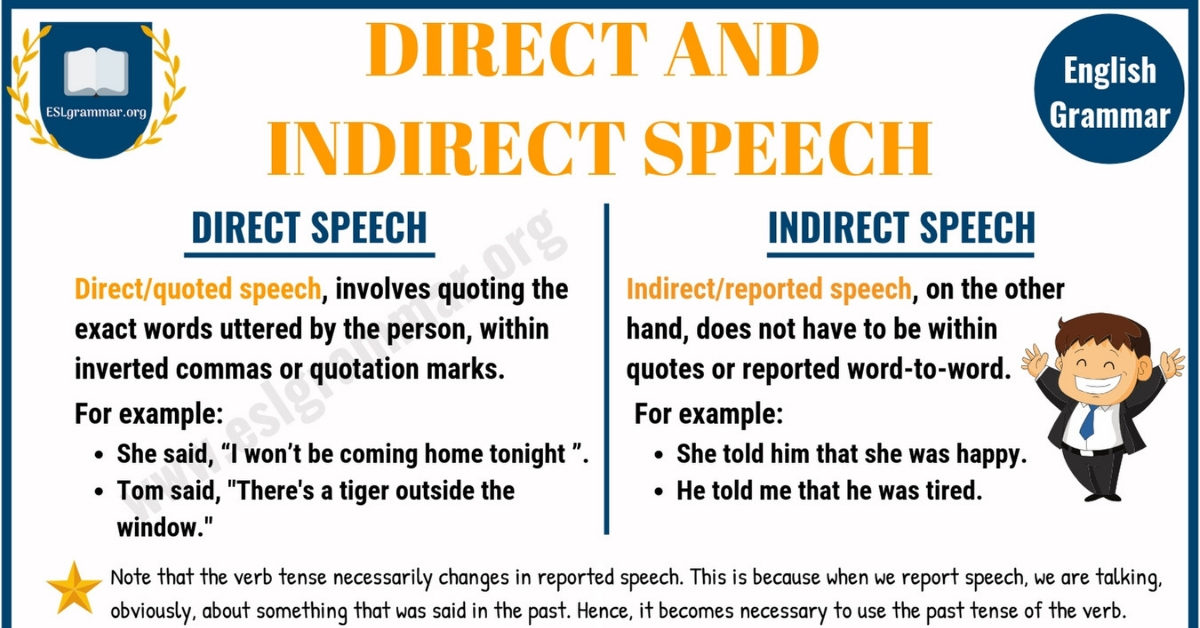 I can include the 5Ws.I can choose and include only the most important information.  I can use a formal tone throughout.